Life HistoriesThe “schedule” of an individual’s life, including age at maturity, number of offspring, life span, number of reproductive opportunities (maturity, fecundity, aging, parity)On average, all individuals have one offspring that reaches reproduction---from dandelions to house finches to humansWhy must this be the case?Then why so many different “ways” to achieve the same outcome?1.  Basic components of life history:Maturity: age at 1st reproductionParity: number of reproductive episodes/lifetimeFecundity: number of offspring produced/episodeLife span: survival schedule, aging & senescencea. Terms:Semelparity: reproducing only once before programmed deathIteroparity: reproducing multiple timesFor plants specifically, Annual: living one year        	 Perennial: living >1 yearExamples: Some species have life histories with high fecundity, short time to maturity, and poor survival (Asian tiger mosquito)Somewhere in between (Cascades frog)Some species have life histories with low fecundity, long time to maturity, and high survival (African elephant)Life history diagrams summarize average life history events (usually involve 1-year time steps)Life histories are the result of natural selection. They represent successful ways of allocating limited resources to carry out various functions of living organisms.Tradeoffs exist in the allocation of resources. Goal is to maximize lifetime reproductive success with limited resources.These are hypotheses that can be tested experimentally.When to begin breeding? How often to breed? How many offspring per event?Clutch size vs lifetime number of offspring. What is the evidence for the “Lack clutch”?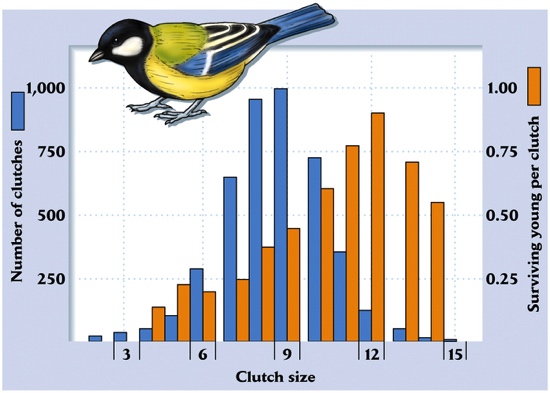 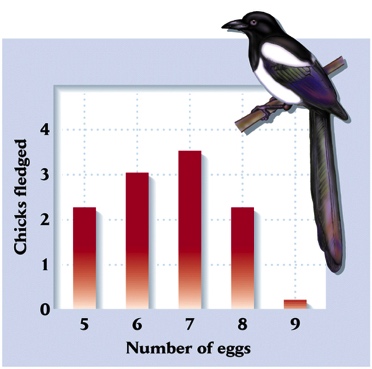 Fecundity and adult survival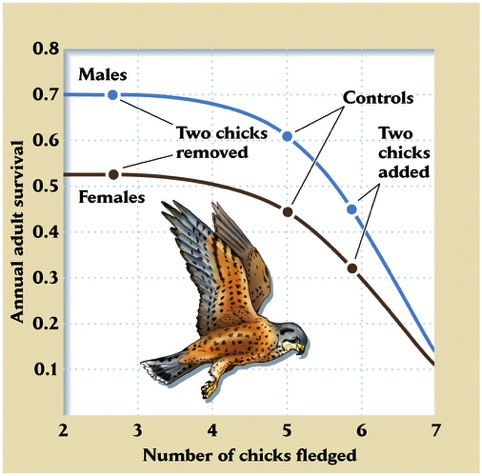 General pattern for birds		European KestrelsAge at first reproduction (reproduce now or later): Delayed reproduction in organisms that learn or growExample with table belowRules: If an organism does not reproduce, then its annual reproductive output increases by 10 offspringThis output continues through the lifespan of the individualTOTAL EGGS PRODUCEDFecundity and growthDeterminate vs. Indeterminate growthb.  How does allocation of energy to growth versus reproduction affect lifetime reproductive output?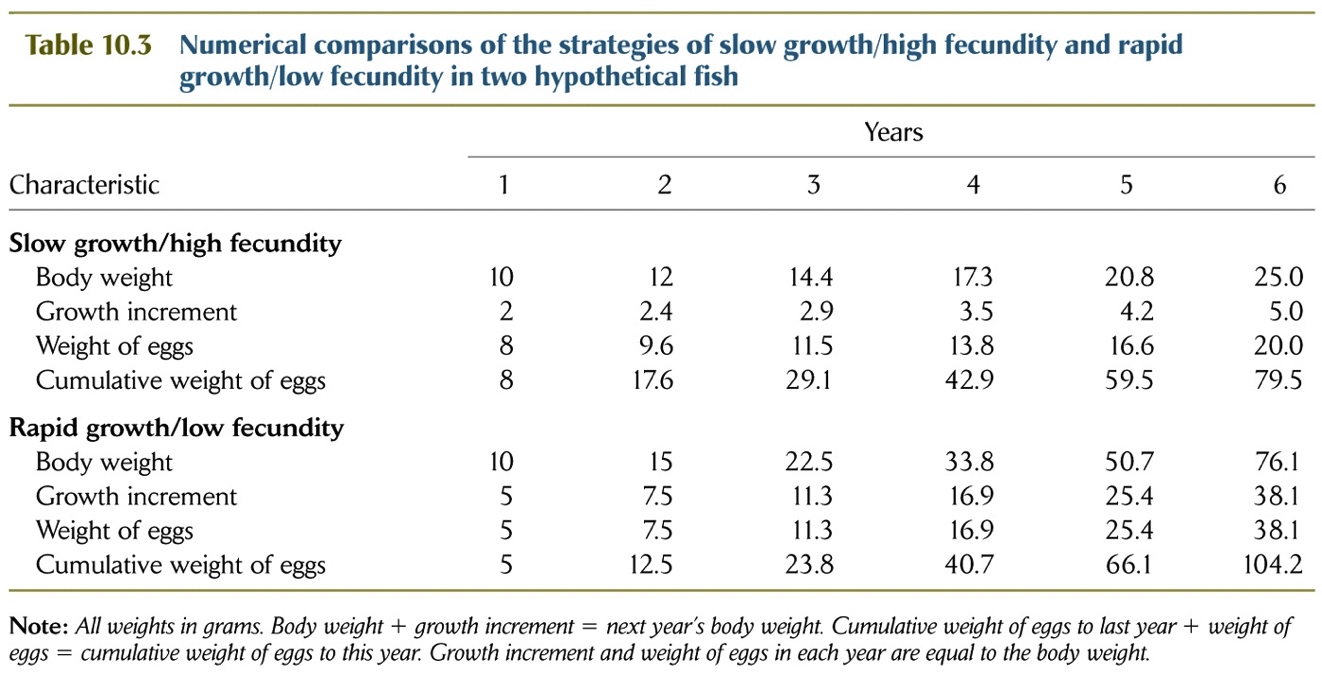 Environmental conditions affect life-historyMost traits under strict genetic control (generally)Some life history traits that respond to environmental cues = phenotypic plasticity Said another way, phenotypic plasticity is change in phenotype due to variation in the environmentReaction norm describes how (if) the phenotype varies with environment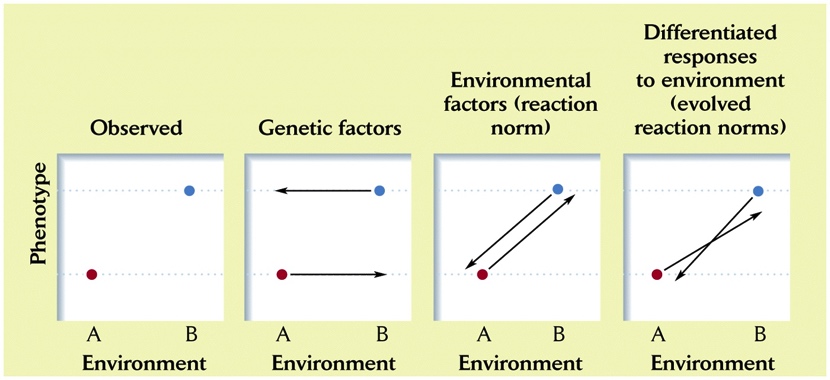 Physical (abiotic) environmental variation (temperature, resources---which can affect reproduction, metamorphosis, etc.)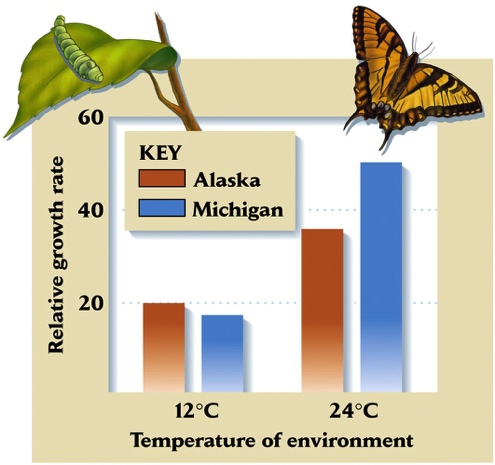 Test for differences between populations of the same species with reciprocal transplant experimentTime to metamorphosis: depends both on food availability and predation risk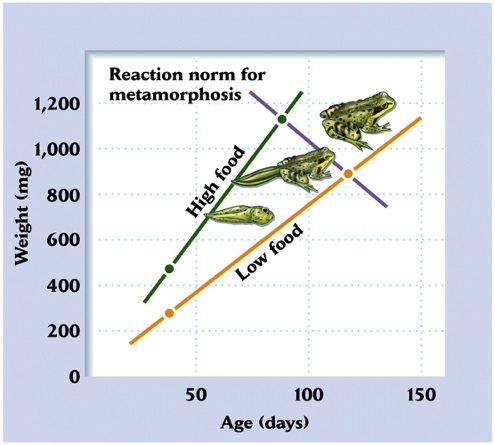 Constant weight thresholdConstant age threshold						Some other combination of cuesGenotype x environment interaction: plasticity itself can adaptAre populations diverging?Age at 1st reproLifespan: 1 yr234512--3----4------5--------